Publicado en  el 05/12/2014 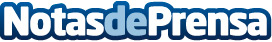 La intención de compra de viajes y tecnología-informática sube una media de 3 puntos porcentuales con respecto a octubreLa confianza de los españoles sobre la situación del país, no obstante, obtiene una nota negativa del 3,8 sobre 10, en cifras similares a las de hace un año, en 2013Datos de contacto:Nota de prensa publicada en: https://www.notasdeprensa.es/la-intencion-de-compra-de-viajes-y-tecnologia_1 Categorias: Consumo Innovación Tecnológica http://www.notasdeprensa.es